STUDY ON  CASTRATION  AND ITS EFFECTS ON BODY WEIGHT IN GOAT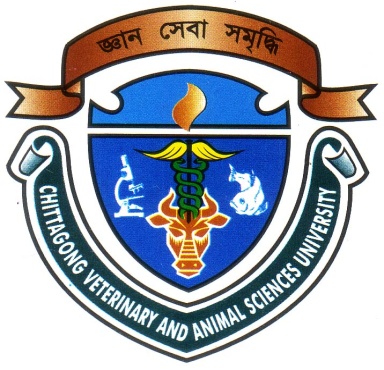 A  Clinical Report Presented in Partial Fulfillment of the Requirement for the Degree of Doctor of Veterinary MedicineA Report submitted byRoll.No:06/20Reg.No:258Intern ID: C-17Session: 2005-2006Faculty of Veterinary MedicineChittagong Veterinary and Animal Sciences UniversityKhulshi, Chittagong-4202STUDY ON CASTRATION  AND ITS EFFECTS ON BODY WEIGHT IN GOATA Clinical Report Submitted as per approved style and contentChittagong Veterinary and Animal Sciences UniversityKhulshi, Chittagong-4202--------------------------(Signature of Author)Nuzhat NadiaRoll No: 06/20Reg.No:258Intern ID: C-17Session: 2005-2006-------------------------------(Signature of Supervisor) Dr. Bhajan Chandra Das  Associate ProfessorDept.  Medicine and SurgeryFaculty of Veterinary Medicine